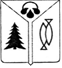 МУНИЦИПАЛЬНОЕ ОБРАЗОВАНИЕГОРОД ОКРУЖНОГО ЗНАЧЕНИЯ НИЖНЕВАРТОВСКМУНИЦИПАЛЬНОЕ АВТОНОМНОЕ УЧРЕЖДЕНИЕДОПОЛНИТЕЛЬНОГО ОБРАЗОВАНИЯ ГОРОДА НИЖНЕВАРТОВСКА «ЦЕНТР ДЕТСКОГО ТВОРЧЕСТВА»ПРИКАЗ№ 187                                                                                                        05.04.2019 годаВ соответствии со статьями 144, 145 Трудового кодекса Российской          Федерации, постановлением администрации города от 31.10.2018 г. №1332, 22.03.2019 г. №203 О внесении изменений в приложение 1 "Об установлении системы оплаты труда работников муниципальных образовательных организаций города Нижневартовска, подведомственных департаменту образования администрации города", в целях совершенствования системы оплаты труда работников учреждения,ПРИКАЗЫВАЮ:1. Внести изменения в Положение о системе оплаты труда работников муниципального автономного учреждения дополнительного образования города Нижневартовска «Центр детского творчества», утвержденное приказом от 09.11.2017 г. № 667 согласно приложению к настоящему приказу. 2. Руководителю организационно-методического отдела Н.М. Шишкиной обеспечить размещение приказа на официальном сайте учреждения.3.   Приказ вступает в силу с момента его подписания. 4.   Контроль за исполнением приказа оставляю за собой.        Директор                                        п.п.                                                     А.В. ЧерногаловПроект приказа подготовил:Юрисконсульт                                                                                             К.Р. ИгнатьеваПроект приказа согласовал                                                                          Г.Н. ЗдутоваГлавный бухгалтер С приказом ознакомлена:Приложение 1        к приказу от «___»_________2019 г.№_______Изменения, которые вносятся в Положение о системе оплаты труда работников муниципального автономного учреждения дополнительного образования города Нижневартовска «Центр детского творчества», утвержденное приказом от 09.11.2017 г. № 667«Об установлении системы оплаты труда работникам муниципального автономного  учреждения дополнительного образования города Нижневартовска «Центра детского творчества» (с изменениями от 20.12.2017 №779, 06.02.2018 №78, 23.05.2018 №433, 27.08.2018 г. №523, 27.08.2018 г. №524)1. Пункт 2.1 раздела II изложить в следующей редакции:"2.1. Должностной оклад руководителя организации, его заместителей, главного бухгалтера и руководителей структурных подразделений организации определяется путем суммирования ежемесячной надбавки за ученую степень, надбавки на обеспечение книгоиздательской продукцией и периодическими       изданиями, произведения базового оклада, суммы коэффициентов специфики работы, квалификации, масштаба управления, уровня управления, увеличенной на единицу.";2. пункт 5.2 раздела V дополнить абзацем следующего содержания:"Вновь принятым работникам выплата за интенсивность и высокие            результаты работы устанавливается в размере не менее 15% на срок не менее               6 месяцев с даты приема на работу.";3. абзац восемнадцатый пункта 8.3 раздела VIII изложить в следующей        редакции:"При расчете месячного фонда заработной платы работника организации для единовременной выплаты при предоставлении ежегодного оплачиваемого отпуска учитываются все предусмотренные системой оплаты труда выплаты, начисленные за полностью отработанный календарный месяц, предшествующий ежегодному оплачиваемому отпуску, за исключением единовременных премий, единовременных (разовых) стимулирующих выплат за особые достижения при выполнении услуг (работ), премиальных выплат по итогам работы    за квартал, год.".4.  В абзацах первом, четвертом пункта 7.10 раздела VII слова "Заработная плата" заменить словами "Среднемесячная заработная плата";Н.М. Шишкина____________________                «____» ____________ 2019 года